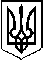 У К Р А Ї Н АП Е Р Е Г І Н С Ь К А   С Е Л И Щ Н А    Р А Д АВосьме демократичне скликання___- сесіяР І Ш Е Н Н Явід  _______2023. № _____/2023смт. Перегінське  Про затвердження проектів землеустрою
щодо відведення земельних ділянок
та передача в оренду           Розглянувши клопотання юридичних осіб та документацію із землеустрою, відповідно до  ст. ст. 12, 122, 123, 124 Земельного кодексу України, Законом України «Про землеустрій», рішення двадцять шостої (позачергова) сесії Перегінської селищної ради від 11.07.2022 р. № 477-26/22 «Про внесення змін  до  Положення щодо встановлення розміру ставок орендної плати за земельні ділянки комунальної власності, затвердженого рішення сесії  Перегінської  селищної ради від 16.07.2021 р. № 279-11/2021», керуючись  ст. 26 Закону України «Про місцеве самоврядування в Україні», враховуючи пропозиції комісії містобудування, будівництва, земельних відносин, екології та охорони навколишнього середовища, селищна рада          ВИРІШИЛА:3. Затвердити ПП «ДВК»  проект землеустрою щодо відведення земельної ділянки площею 0,1683га, кадастровий номер 2624855800:02:002:0530  для розміщення та  експлуатації основних, підсобних і допоміжних будівель та споруд підприємств переробної, машинобудівної та іншої промисловості (код КВЦПЗ 11.02)  в смт. Перегінське, вул. Сагайдачного, 200 б Калуського району, Івано-Франківської області та передати дану земельну ділянку в оренду. 3.1. Укласти договір оренди землі з ПП «ДВК», встановивши орендну плату в розмірі  8% від нормативної грошової оцінки, терміном на 10 років.4. Затвердити ПП «ДВК»  проект землеустрою щодо відведення земельної ділянки площею 0,6993га, кадастровий номер 2624855800:02:002:0529  для розміщення та  експлуатації основних, підсобних і допоміжних будівель та споруд підприємств переробної, машинобудівної та іншої промисловості (код КВЦПЗ 11.02)  в смт. Перегінське, вул. Сагайдачного, 200, Калуського району, Івано-Франківської області та передати дану земельну ділянку в оренду. 4.1. Укласти договір оренди землі з ПП «ДВК», встановивши орендну плату в розмірі  8% від нормативної грошової оцінки, терміном на 10 років.5. Зобов'язати орендарів, зазначених в п. п. 1 - 4    здійснити державну реєстрацію права оренди земельної ділянки в Державному реєстрі речових прав на нерухоме майно та їх обтяжень.6. Контроль за виконанням даного рішення покласти на постійну комісію комісія містобудування, будівництва, земельних відносин, екології та охорони навколишнього середовища ( І. Пайш).Селищний голова 						                                Ірина ЛЮКЛЯН